СВЕТОВЕН ДЕН НА ВОДАТА –УСКОРЯВАНЕ НА ПРОМЯНАТА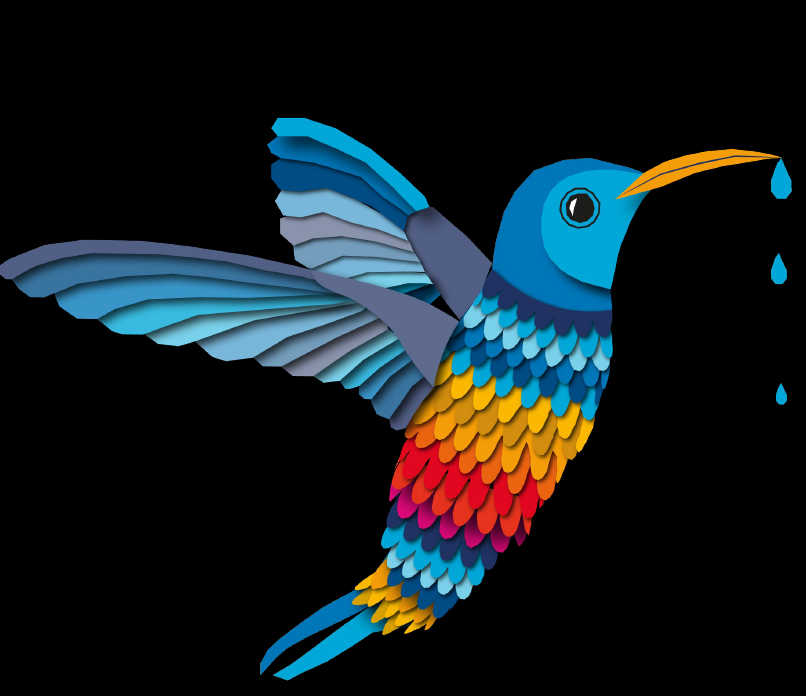 